Publicado en Granada el 18/12/2019 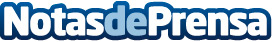 Nuevos estudios confirman, según Jan Tesarik de la Clínica MARGen, el efecto positivo de la hormona de crecimiento en la fertilidad femeninaSe ha comprobado que su utilización mejora la estimulación ovárica, aumenta la fertilidad en mujeres maduras, incrementa la receptividad uterina de los embriones, facilita la maduración de óvulos in vitro y mejora la circulación de sangre en los ovarios. Gracias a estos trabajos, se van a poder identificar diferentes patologías de pacientes que podrán beneficiarse del tratamiento con la hormona de crecimiento para resolver sus problemas de fertilidadDatos de contacto:María Guijarro622836702Nota de prensa publicada en: https://www.notasdeprensa.es/nuevos-estudios-confirman-segun-jan-tesarik-de Categorias: Nacional Medicina Sociedad Medicina alternativa http://www.notasdeprensa.es